Bedfordshire Smallbore Shooting Association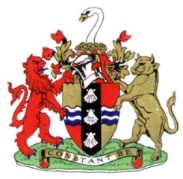 BSSA GRAND SLAM – 100yd SCOTTISH MATCH OPEN – ENTRY FORM60 SHOTS @ 100 yd plus optional 40 shots at 50 m   New for 2022 - 60 shots at 100yd Benchrest NSRA Targets   (Limited number of firing points available)   Sunday 26th June 2022To be held at Bedford Range, Clapham Road, Bedford   (Entries ASAP please to help with administration)CLASSIFICATION FOR 2022 - BSSA will be classifying competitors in a unique class system regardless of National Classification. This is to allow us to split out classes as evenly as possible. Please add the scores from your last 6 25yrds cards in the boxes and use the best 5 scores to work out your average. Note that if you have been nationally classified as X Class within the last three years we’ll automatically put you in X Class here. Just add ‘X Class’ in to the Average box to let us know. Name..................................................................  If you’re a left-handed shooter please tick here  Address..............................................................................................................................................................................................................................................Postcode................................Telephone...........................Email..................................................................................................................................................................Please tick below the session you would prefer to shoot on and we’ll try to meet this where possible:Write BR if shooting Benchrest.Data Protection Notice. Information provided on this entry form will be stored electronically for the purposes of administration of the meeting, notification of subsequent meetings and the distribution of results, including publication of results on the BSSA website (www.bedsssa.org.uk) and other social media.I enclose my remittance for the entry fee. Please enter me for the competitions marked and the distribution of the results. I have read and hereby agree to abide by the rules & regulations of the NSRA under which the competition will be run. I consent to use of the information on this form for the purpose set out in the Data Protection Notice.Your Signature......................................................... Date......................................................2022Entry fees: Scottish Match £14.00 (Junior £10) Optional extra BSSA 400 £7.00 (Junior £5)Please note that a junior is classed as under 18 or under 21 if in full time education as at the day of shooting.Cheques should be made payable to Beds S.S.A.  Payment by BACS option-  Bedfordshire Smallbore Shooting Association SORT 20-53-97  ACCOUNT 10101109.Forms should be sent to: Email: Stevebeadle1960@hotmail.co.uk. and a squadding notice will be issued by email a few days before the event .123456Average100 Yds 50 Metres Optional Extra110.00-11.20510.00-10.50211.30-12.50611.00-11.5031.00-2.20712.00-12.5042.30-3.5081.00-1.5092.00-2.50103.00-3.50